AL DIRIGENTE SCOLASTICOISTITUTO OMNICOMPRENSIVOBOVINO (FG)OGGETTO: RICHIESTA PERMESSO BREVEIl/La sottoscritt______________________________________________ Docente	  A.T.A. in servizio presso codesto Istituto nel corrente anno scolastico con contratto a tempo INDETERMINATO  / DETERMINATOCHIEDEai sensi dell’art.16 comma 1 del CCNL del comparto scuola 2006/09, di poter fruire il giorno____/____/_____ di n° _____ ore di permesso breve, (dalle________________ alle______________) da recuperare entro i due mesi lavorativi successivi al corrente mese di _____________________________.Bovino,___________                                                                                                                  Firma										__________________________ Per il personale ATAIl DSGA                                                                             visto concessione     IL DIRIGENTE SCOLASTICO                                                                                                                               Prof. Ottone PERRINA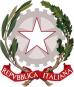 ISTITUTO OMNICOMPRENSIVO DEI MONTI DAUNIScuola Infanzia, Primaria e Secondaria di I GradoBOVINO - CASTELLUCCIO DEI SAURI –PANNI Istituto Istruzione Superiore di II GradoACCADIA – BOVINO – DELICETO - Via dei Mille n. 10  –  71023   BOVINO (FG) - C.F. 80031240718  -  C.M. FGIC81600Nwww.istitutocomprensivobovino.edu.it   e-mail: fgic81600n@istruzione.it   fgic81600n@pec.istruzione.itUff. Amm.  tel. 0881/912067 – 961067 – 913089www.istitutocomprensivobovino.edu.it   e-mail: fgic81600n@istruzione.it   fgic81600n@pec.istruzione.itUff. Amm.  tel. 0881/912067 – 961067 – 913089